OSNOVNA ŠKOLA DAVORINA TRSTENJAKAHRVATSKA KOSTAJNICA					J E L O V N I K 	   - 10. mjesec 2018. g.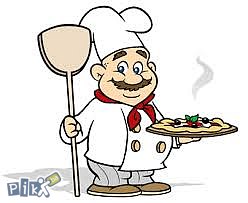 Ponedjeljak, 1.10.2018.		MARGO + MARMELADA + KRUH +ČAJUtorak, 2.10.2018.			RIŽOTO + CIKLA + SOKSrijeda, 3.10.2018.			SENDVIČ + ČAJČetvrtak, 4.10.2018.		RIBLJI ODREZAK + PIRE + SOK Petak, 5.10.2018.			PALENTA SA MLIJEKOM + BANANAPonedjeljak, 8.10.2018.		-Utorak, 9.10.2018	.		PILEĆI PAPRIKAŠ+CKRASTAVCI + SOKSrijeda, 10.10.2018.		SENDVIČ + SOK Četvrtak, 11.10.2018.		ODRESCI PILEĆIH PRSA + BROKULA/KARFIOL +SOKPetak, 12.10.2018.			MAHUNE + SOK + KREM BANANA Ponedjeljak, 15.10.2018.		BUREK + JOGURTUtorak, 16.10.2018.		FINO VARIVO + SOK + TORTINASrijeda, 17.10.2018.		PAŠTETA + ČAJČetvrtak, 18.10.2018.		TJESTENINA BOLONJEZ + CIKLA + SOKPetak, 19.10.2018.			TJESTENINA SA ŠUNKOM I SIROM + SOK		Ponedjeljak, 22.10.2018.		PIZZA + ČAJUtorak, 23.10.2018.		GRAH + KRASTAVCI + SOKSrijeda, 24.10.2018.		SENDVIČ + ČAJČetvrtak, 25.10.2018.		MUSAKA + KRASTAVCI + SOKPetak, 26.10.2018.			KREM JUHA OD BROKULE + PECIVO SA SIROM I   					ŠUNKOM +  SOK	Ponedjeljak, 29.10.2018.		PAŠTETA + ČAJUtorak, 30.10.2018.		PILEĆI PAPRIKAŠ + KRASTAVCI + SOKSrijeda, 31.10.2018.		BUREK OD SIRA + ČAJ